ВОСТОЧНО-ЕВРОПЕЙСКАЯ АССОЦИАЦИЯ АРТ-ТЕРАПИИВСЕУКРАИНСКАЯ АРТ-ТЕРАПЕВТИЧЕСКАЯ АССОЦИАЦИЯЗАПАДНОУКРАИНСКАЯ АССОЦИАЦИЯ АРТ-ПСИХОЛОГОВ И АРТ-ТЕРАПЕВТОВКИЕВСКАЯ АССОЦИАЦИЯ ПСИХОДРАМЫЦЕНТР ПСИХОЛОГИИ ДВИЖЕНИЯ «MALUMA&TAKETE»ЦЕНТР МЕДИКО-ПСИХОЛОГИЧЕСКОЙ ПОМОЩИ «ИСТОЧНИК ЖИЗНИ»ЗАПОРОЖСКАЯ ОБЛАСТНАЯ ОБЩЕСТВЕННАЯ ОРГАНИЗАЦИЯ ОБЪЕДИНЕНИЕ ПСИХОЛОГОВ И ПСИХОАНАЛИТИКОВ «ВЗАИМОДЕЙСТВИЕ»ТВОРЧЕСКОЕ АРТ-ТЕРАПЕВТИЧЕСКОЕ ОБЪЕДИНЕНИЕ «ART-LIFE»при поддержкеИНСТИТУТА ПСИХОЛОГИИ ИМ. Г.С КОСТЮКА НАПН УКРАИНЫВСЕУКРАИНСКИЙ ФЕСТИВАЛЬ ПСИХОТЕРАПИИ И ТВОРЧЕСТВА«ART-LIFE - Хортица»Запорожье / 16 – 18 сентября / 2016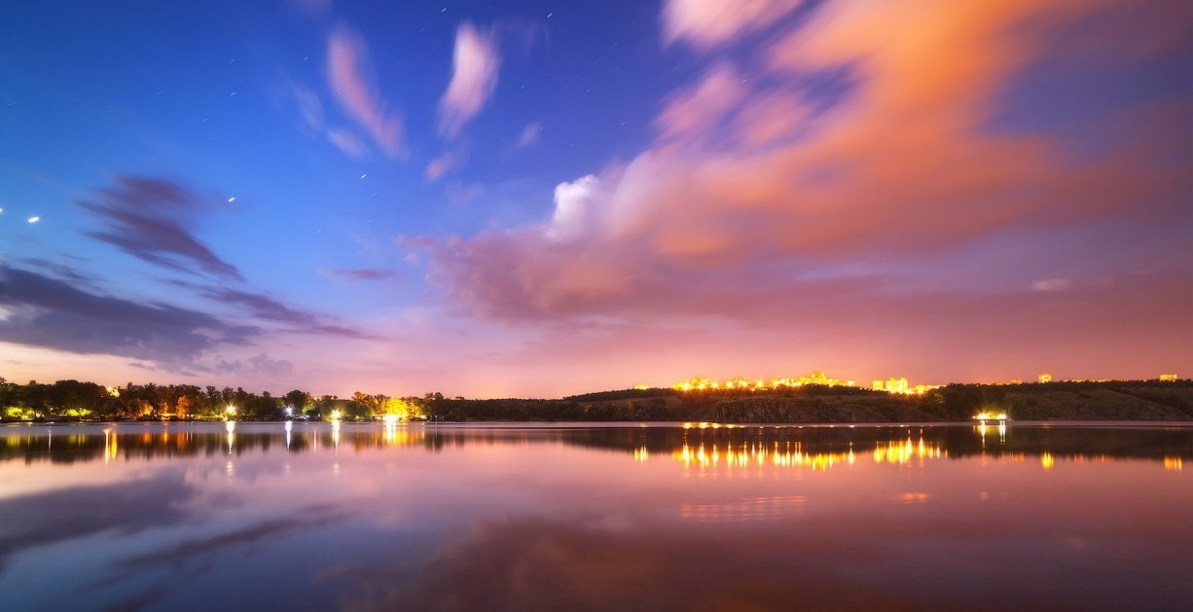 УСЛОВИЯ УЧАСТИЯ В РАБОТЕ ФЕСТИВАЛЯДорогие друзья!Восточно-Европейская ассоциация арт-терапии, Всеукраинская арт-терапевтическая ассоциация и Творческое арт-терапевтическое объединение «Art-Life», при поддержке и в сотрудничестве с партнерскими организациями инициирует новый всеукраинский проект, направленный на формирование профессионального арт-терапевтического сообщества, объединяющего практикующих арт-терапевтов, студентов и слушателей специализированных учебных курсов, а также всех, кто стремится к внутреннему исцелению, личному и профессиональному развитию, через реализацию в творчестве своего духовного потенциалаВсех, кто заинтересован в своем творческом и профессиональном развитии, в личностном росте и осознании скрытых «сторон» своей личности, мы приглашаем разделить с нами время участия в работе Фестиваля ‒ эти несколько дней праздника, неожиданных открытий и ярких впечатлений!Зарегистрироваться и уточнить интересующие вопросы Вы можете, написав нам по электронной почте, связавшись по скайпу или позвонив по телефону:+38 099 7670187artlife.island@gmail.comsaat-lab@ya.ruSkype: psyhosferaОРГВЗНОСдо 1 июня – 650 гр.до 1 августа ‒ 750 гр.до 1 сентября 850 гр.до 10 сентября – 900 гр.после 10 сентября -1000 гр.при регистрации – 1100 гр.студенты д/о - 10 % (с учетом времени внесения оргвзноса) для членов Восточно-Европейской Ассоциации Арт-терапии, Всеукраинской Арт-терапевтической Ассоциации, Западноукраинской ассоциации арт-психологов и арт-терапевтов - 15 % (с учетом времени внесения оргвзноса)для ведущих: 350 гр. (оргвзнос включает участие в программе Фестиваля, сертификацию, возможность распространить свои печатные материалы – буклеты, визитки, и сделать рекламные объявления в ходе мастер-классов; рекомендуем участие в партнерской программе)В стоимость входит участие в основной программе Фестиваля, раздаточные материалы, сертификацияМы искренне заинтересованы в Вашем присутствии и в сотрудничестве с ВамиПосле того как Вы пришлете заявку на участие, мы согласуем с Вами способ внесения оргвзносаВ случае партнерского сотрудничества, мы уточним Ваши потребности и согласуем все детали Вашего участия в работе ФестиваляДля уточнения всех текущих вопросов и подачи заявки Вы можете связаться с организаторами ФестиваляРассмотрим Ваши предложения относительно сотрудничества!Благодарим за проявленный интерес!С уважением – команда Фестиваля!ART-LIFE.TODAY